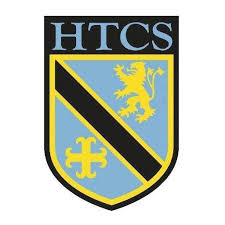 Mathematics Faculty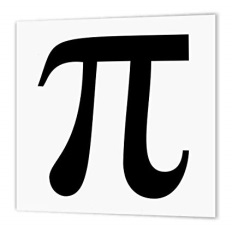 Year 7 Summer Term 1 – Pi SchemeUnit 10 Overview - Coordinates and GraphsTopicKey IdeasProgressProgressProgressTopicKey IdeasRAGCoordinates and GraphsI can plot coordinates in the first quadrant.Coordinates and GraphsI can plot coordinates in all four quadrants.Coordinates and GraphsI can give the coordinates of missing vertices of shapes.Coordinates and GraphsI can read and interpret information from simple linear graphs.LessonLearning FocusAssessmentKey Words1Plotting coordinates in the first quadrant (CM clip 84)Formative assessment strategies e.g. MWBs, whole class questioning, Diagnostic Questions, SLOP time with self-assessment, Live Marking etc.Assessment is also supported with our use of ILOs, set through Century Learning and Corbettmaths.Finally, units are assessed through skills checks and half termly assessments, as part of our Assessment Calendar in Mathematics.plot, coordinate, quadrant, positive, axis2Plotting coordinates in all four quadrants (CM clip 84)Formative assessment strategies e.g. MWBs, whole class questioning, Diagnostic Questions, SLOP time with self-assessment, Live Marking etc.Assessment is also supported with our use of ILOs, set through Century Learning and Corbettmaths.Finally, units are assessed through skills checks and half termly assessments, as part of our Assessment Calendar in Mathematics.plot, coordinate, quadrant,  positive, negative, axis3Finding the coordinates of missing vertices of shapes (CM clip 85)Formative assessment strategies e.g. MWBs, whole class questioning, Diagnostic Questions, SLOP time with self-assessment, Live Marking etc.Assessment is also supported with our use of ILOs, set through Century Learning and Corbettmaths.Finally, units are assessed through skills checks and half termly assessments, as part of our Assessment Calendar in Mathematics.plot, coordinate, quadrant,  positive, negative, axis, vertices,  triangle, isosceles, equilateral, rectangle, parallelogram 4Reading and interpreting information from simple linear graphs Formative assessment strategies e.g. MWBs, whole class questioning, Diagnostic Questions, SLOP time with self-assessment, Live Marking etc.Assessment is also supported with our use of ILOs, set through Century Learning and Corbettmaths.Finally, units are assessed through skills checks and half termly assessments, as part of our Assessment Calendar in Mathematics.graph, linear, interpret, coordinate